	RESERVATION AGREEMENT CONTRACT 			          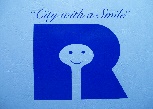        SMILEY PARK - PAVILION - SWIMMING POOL PARK – VETERANS PARK – PAVILION - POCKET PARKDATE:                           	  RESERVATION DATE:                          _   Please circle which park/pavilion you will be using                                                         RESERVED BY:                                                                                         PHONE:                          ________________                                                    ADDRESS: ____________________________________________________________________________________                                                                                                                                                                   TYPE OF USE:                                                                         HOURS OF USE: ______________________________                                    CLEAN UP DEPOSIT $50.00    OTHER $25.00 PER HOUR FEE      RECEIPT NUMBER: ______________________                  CASH AMOUNT:                                  	MONEY ORDER NUMBER: ___________________________________                                  In order to maintain and operate the City Parks, certain rules apply to their use.  We appreciate your cooperation.1.  Payment of Clean-up Deposit, or other fee(s) must be received by the City of Raymondville before a reservation is      made.  Only Cashier’s Checks, Money Orders, made payable to City of Raymondville or Cash will be accepted.2.  The $50.00 Clean-up deposit will be refunded by the City Treasury within (10) days after inspection, provided that     the park area is clean, and there are no damages to the park or its furnishings.  The clean-up deposit will be mailed     to address provided by the lessee as stated above on this contract. 3.  A rental fee of $25.00 per hour will be charged for use of the Smiley Park Pavilion and Veteran’s Park Pavilion.           Pavilion will not be rented after 10:00 P.M.   The rental fee will not be refunded.4. Music and dancing shall be permitted until 10:00 P.M. ONLY.5. Consumption of alcoholic beverages is prohibited.    	NO   CONCERTS   ALLOWED    NO ALCOHOLIC BEVERAGES ALLOWED	S P E C I A L   N O T I C ETHE CITY OF RAYMONDVILLE RESERVES THE RIGHT TO CANCEL THIS RESERVATION AT ANY TIME FOR JUST CAUSE. THIS AGREEMENT DOES NOT INCLUDE THE USE OF THE BASEBALL PLAYING FIELD.No reservation is made until this agreement has been completed.  We regret that we cannot accept telephone reservations.  You must keep your copy of this agreement during the time in which you are using the park.NOTE:AS A PART OF THE CONSIDERATION FOR THE EXECUTION OF THIS AGREEMENT, USER AGREES TO INDEMNIFY CITY AND HOLD CITY HARMLESS FROM ANY AND ALL DAMAGES TO, OR LOSS OF PROPERTY BELONGING TO ANY USER, AND FURTHER TO HOLD CITY HARMLESS FROM ANY INJURY TO ANY PERSON USING THE PREMISES DURING THE TERM OF THIS AGREEMENT, AND TO DEFEND ANY AND ALL ACTIONS AGAINST THE CITY RESULTING FROM USE BY USER.THIS AGREEMENT IS SPECIFICALLY ENFORCEABLE.I have read and agree to comply with the above rules.                                                         				                            ____________________________                                            Individual/Organization	  By/DateReservation accepted by the City of Raymondville subject to the above provisions.     CITY OF RAYMONDVILLE      				   ________________________________________                                                                               Owner		Chief of Police/DateMONEY RECEIVED BY:                                    __________        	   DATE: __________________________________                                                               CITY HALLDEPOSIT RETURNED ON:                                 __________         TO: ____________________________________                                                                    CITY HALLDEPOSIT PICKED UP BY: ______________________________           ___________________________________                                                                                                                                                                 SIGNATURE                                                          PRINT NAME